NAUJOS KNYGOS2019 m. sausio – rugpjūčio mėn.BIOMEDICINOS MOKSLAIPEDAGOGIKOS MOKSLAISocialiniai ir humanitariniai mokslaiFIZINIAI IR TECHNOLOGIJŲ MOKSLAIEil.Nr.Autorius, pavadinimas, leidimo duomenys, puslapių skaičius, ISBN, ISSNGautaegz.Iš visob-koje1.Ligonių ir neįgaliųjų masažas: studijų knyga. 3- iasis pataisytas ir papildytas leidimas. Kaunas: Lietuvos sporto universitetas,2018. 223 p. ISBN 9786098200164332.223.SIPAVIČIENĖ Saulė; Vadopalas Kazys; JUODŽBALIENĖ Vilma. Funkcinės būklės vertinimas. Pirmoji pagalba: studijų knyga. 2-asis pataisytas leidimas. Kaunas: Lietuvos sporto universitetas, 2018. 226 p.  ISBN 9786098200188664.VYDŪNAS. Gimdymo slėpiniai /Vydūnas ; [redagavo Aleksandras Žarskus ir Rūta Suchodolskytė]. Kaunas [i.e. Vilnius] : Vydūno draugija, 2018. 167 p. ISBN 97860981581445.116.117.118.Fundamentals of Children's Applied Pathophysiology : An Essential Guide for Nursing and Healthcare Students / Elizabeth Gormley-Fleming, Ian Peate.   1st. Wiley-Blackwell, 2019. (Fundamentals ) . Legal Deposit; Only available on premises controlled by the deposit library and to one user at any one time; The Legal Deposit Libraries (Non-Print Works) Regulations (UK). ISBN  9781119232650119.1110.HOLFORD, Patrick; Lawson Susannah. Pilnavertė moters mityba: prieš pastojant, nėštumo metu ir po gimdymo. 2-asis atnaujintas leidimas.Vilnius: Dvi tylos, 2018. 268 p. ISBN 97860982320041111.1112.1113.1114. Professional guide to pathophysiology / [edited by Laura M. Willis].  4 ed. Philadelphia, Pa. ; London : Wolters Kluwer, c2020.  666 p. : iliustr.  ISBN  97819751076971115.11Eil.NrAutorius, pavadinimas, leidimo duomenys, puslapių skaičius, ISBN, ISSNGautaegz.Visob-koje1.Ambrukaitis, Jonas. Miško gėrybės: mokomoji knyga. Šiauliai: Lucilijus, 2018. 67 p.: iliustr. ISBN 9789955324126112.AMBRUKAITIS, Jonas. Paukščių pasaulis: mokomoji priemonė. Šiauliai: Lucilijus, 2018.71 p.: iliustr. ISBN 9789955324133113.HEATHER, Alexander. Vaiko pažintis su pasauliu: geografija, kultūros ir žmonės nuo Didžiojo kanjono iki Didžiosios kinų sienos. Vilnius: Nieko rimto, 2018. 95 p. ISBN 9786094415227114.HOUGHTON, Peter. Žaiskime miške. Vilnius: Briedis, 2018. 159 p.: iliustr. ISBN 9789955266488115.TREPEKAITĖ, Laura. Pykšt ir pokšt eksperimentai: [6-7 metų vaikams]. Kaunas: Šviesa, 2018. 54 p.: iliustr. ISBN 9785430068462116.TREPEKAITĖ, Laura. Pykšt ir pokšt eksperimentai: 3-5 metų vaikams. Kaunas: Šviesa, 2018. 54 p.: iliustr. ISBN 978543006845511Eil.Nr.Autorius, pavadinimas, leidimo duomenys, puslapių skaičius, ISBN, ISSNGautaegz.Visob-koje1.2.553.JOHNSON, Bea. Namai be atliekų: išsamus vadovas, kaip supaprastinti gyvenimą ir sumažiniti atliekų kiekį. Vilnius: Dvi tylos, 2018. 315 p.: iliustr. ISBN 9786099557168114.KANER Sam. Grupinio sprendimų priėmimo vadovas fasilitatoriams. 3-iasis leidimas. Vilnius: Eugrimas, 2018. 431 p. ISBN 9786094373756225.KANIŠAUSKAS, Saulius. Mokslo filosofijos pagrindai: vadovėlis/ Vilnius: Registrų centras, 2018. 319 p. ISBN 9789955302704116.KNIŪKŠTA Pranas. Tarp meninės kalbos ir gramatikos. Vilnius: Lietuvių kalbos institutas, 2017. 178, (1)p. ISBN 9786094111914117.MARTINKUTĖ-KAULIENĖ Raimonda; STASYTYTĖ Viktorija. Rizikos valdymas: vadovėlis. Vilnius: Technika, 2018. 215 p.: iliustr. ISBN 9786094760990558.NAVALINSKIENĖ Gražina. Mokykimės lietuvių kalbos savarankiškai. 2-asis papild. leid. Vilnius: HOMO LIBER, 2018. 208p.: iliustr. ISBN 9786094461828119.NORKAITIENĖ, Irena Marija. Vokiečių kalbos gramatika. Kaunas: Šviesa, 2014. 230 p. ISBN 97854300626371110.Pupkis Aldonas. Lietuvių kalbos sąjūdis 1968-1988 m. Vilnius: lietuvių kalbos institutas, 2016. 494 p. :iliustr. ISBN 9786091118221111.1112.Rizikos valdymas. Aiškinamasis žodynas (tapatus ISO Guide 73:2009) / Lietuvos standartizacijos departamentas.  2018-03-30. Vilnius : Lietuvos standartizacijos departamentas, 2018.  20 p.1113.Rizikos valdymas. Gairės (tapatus ISO 31000:2018) / Lietuvos standartizacijos departamentas.  2018-02-28 .Vilnius : Lietuvos standartizacijos departamentas, 2018.  16 p.   1114.Vadybos sistemų audito gairės (ISO 19011:2018)=Guidelines for auditing management systems (ISO 19011:2018): pakeičia LST EN ISO 19011:2012. Vilnius: Lietuvos standartizacijos departamentas, 2019. 49 p.1115.VĖŽELIENĖ, Lina. Septynios didžiosios nuodėmės psichologo kabinete. Vilnius: Tyto alba, 2018. 391 p. ISBN 97860946631161116.Educational organizations. Management systems for educational organizations.  Requirements with guidance for use / Lietuvos standartizacijos departamentas. 2018-04-30. Vilnius : Lietuvos standartizacijos departamentas, 2018. 63 p.   Lietuvos standarto žymuo: ISO 21001:2018. Originalo žymuo: ISO 21001:2018.  Technikos komitetas: ISO Tarptautinė standartizacijos organizacija. Užsienio technikos komitetas: ISO/PC 288.11Eil.Nr.Autorius, pavadinimas, leidimo duomenys, puslapių skaičius, ISBN, ISSNGautaegz.Visob-koje1.KAROBLIKOVAS, Andrejus; SKAUDŽIUS Rytis; ŠALNA Saulius. Statybų vadovas. Stogai: mokomoji praktinė knyga. Vilnius: Super namai, VGTU, 2019. 416 p. ISBN 9786099596051552.113.11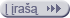 